Сумська міська рада VIII СКЛИКАННЯ _____ СЕСІЯ                                                 РІШЕННЯ	З метою забезпечення безперебійної та якісної роботи автоматизованих муніципальних телекомунікаційних систем Сумської міської територіальної громади, враховуючи Положення про департамент комунікацій та інформаційної політики, затвердженого рішенням Сумської міської ради від 29.11.2017 №2791-МР,  керуючись статтею 25 Закону України «Про місцеве самоврядування в Україні», Сумська міська радаВИРІШИЛА:	Внести зміни до рішення Сумської міської ради від 13 листопада 2019 року №5845-МР «Про Міську програму «Автоматизація муніципальних телекомунікаційних систем на 2020-2022 роки Сумської міської територіальної громади» (зі змінами), а саме: 	у графі «Виконавці»  додатків 1,2 у заходах і завданнях:- 1.4. «Оновлення комп’ютерного парку виконавчих органів Сумської міської ради»;- 1.5. «Придбання друкуючого обладнання та витратних матеріалів для виконавчих органів Сумської міської ради»;- 1.6. «Придбання іншого обладнання та приладдя для виконавчих органів Сумської міської ради»;- 1.7. «Придбання комутаційного та мережевого обладнання для обчислювальних мереж виконавчих органів Сумської міської ради»;- 1.8. «Монтаж та впорядкування локальних обчислювальних мереж виконавчих органів Сумської міської ради»;- 2.1. «Підтримка роботи комп'ютерної техніки виконавчих органів Сумської міської ради»;- 2.8. «Забезпечення доступу до мережі Інтернет виконавчих органів Сумської міської ради»;- 2.10. «Реєстрація доменних імен, сертифікатів SSL, серверів імен для виконавчих органів Сумської міської ради»;- 2.11. «Забезпечення функціонування структурованої кабельної системи виконавчих органів Сумської міської ради»;- 2.12. «Підтримка роботи активного мережевого обладнання виконавчих органів Сумської міської ради»;- 3.2. «Підтримка безперебійного функціонування системи електронного документообігу міської ради (Діло) виконавчих органів Сумської міської ради»;- 3.3. «Супроводження та підтримка програми електронного документообігу (Діло) виконавчих органів Сумської міської ради»;- 3.7. «Технічна підтримка роботи веб-ресурсів виконавчих органів Сумської міської ради»;- 3.15. «Підтримка роботи систем відеоспостереження виконавчих органів Сумської міської ради»;- 4.4. «Впровадження програмного забезпечення обліку муніципальної телекомунікаційної інфраструктури та комп'ютерної техніки виконавчих органів Сумської міської ради»;- 4.7. «Впровадження спеціалізованого програмного забезпечення виконавчих органів Сумської міської ради»;- 4.14. «Впровадження ІТ-послуги IP-телефонія для виконавчих органів Сумської міської ради»;- 4.20. «Впровадження системи контролю дій привілейованих користувачів у виконавчих органах Сумської міської ради»;- 4.24. «Встановлення сучасних систем відеоспостереження у виконавчих органах Сумської міської ради»;- 5.1. «Підтримка роботи єдиного центру звернень громадян до Сумської міської ради»;- 5.3. «Придбання пакетів хмарних сервісів G-Suite для виконавчих органів Сумської міської ради»;- 5.5. «Придбання графічних програмних продуктів та програм для роботи з текстом для виконавчих органів Сумської міської ради»;- 5.6. «Легалізація програмних продуктів компанії Майкрософт для виконавчих органів Сумської міської ради»;- 5.7. «Забезпечення антивірусного захисту робочих місць виконавчих органів Сумської міської ради»;- 5.8. «Придбання програмних продуктів віддаленого управління для виконавчих органів Сумської міської ради»слова «департамент комунікацій та інформаційної політики Сумської міської ради» замінити на «відділ інформаційних технологій та комп’ютерного забезпечення Сумської міської ради».Сумський міський голова						О.М. ЛисенкоВиконавець:  Кохан А.І. Ініціатор розгляду питання – Cумський міський головаПроект рішення підготовлений департаментом комунікацій та інформаційної політикиДоповідає – директор департаменту комунікацій та інформаційної політики Кохан А.І.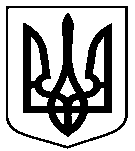                                    Проєкт                           оприлюднено                «___» ________ 2021 рокуПро внесення змін до рішення  Сумської міської ради від 13 листопада 2019 року №5845-МР «Про Міську програму «Автоматизація муніципальних телекомунікаційних систем на 2020-2022 роки Сумської міської територіальної громади» (зі змінами)